FL-PRISM Education and Outreach Working Group Agenda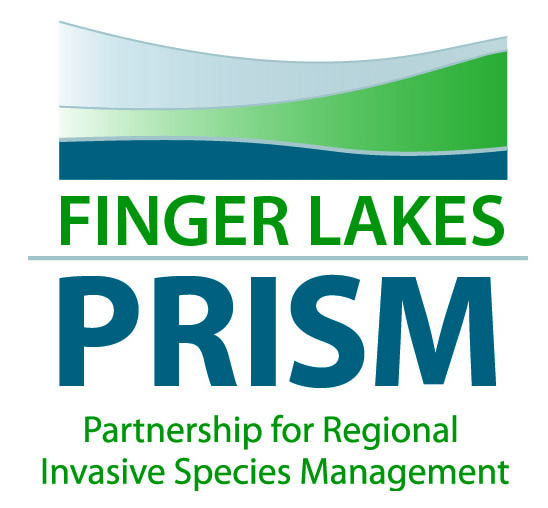 May 18, 9:00am-10:30amFinger Lakes Institute, 601 S. Main Street, Geneva, NYMEETING OBJECTIVE: partner updates/roundtable; discuss E&O needs for the region and summer priorities Welcome and meeting objectiveReview of minutes from January 21, 2016 Summer priorities for E&OUsing iMapInvasives in outreachNeed for increased iMapInvasives trainingsNYISAW EventsTree and shrub giveaways- try to get native species, vet list by Steve Young, NYS Chief Botanist?Workshop opportunities/ speaker ideasRoundtable reportsPRISM updates E&O Interns for summer EPA GLRI Water Chestnut GrantNYSDEC AIS Prevention GrantsFLRWAAIS update: Hydrilla update, water lettuceTIS update: giant hogweed, Japanese knotweed, swallowwort, garlic mustard, bootbrushes, Other items of interestAdjournNext MEETING DATE/TIME: January, April, July, October—third Thursday of the quarter? October? Join WebEx meeting Meeting number: 641 544 487 Meeting password:F1ngerLakes